O G Ł O S Z E N I EUrząd Miejski w Wadowicach Pl. Jana Pawła II 23 ogłasza nabór na wolne stanowisko urzędnicze  - EKODORADCY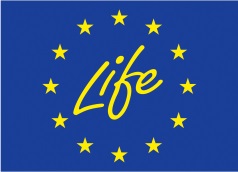 Miejsce wykonywania pracy: Gmina Wadowice – Wydział Ochrony ŚrodowiskaZakres wykonywanych zadań na stanowisku ekodoradcy w ramach „Projektu zintegrowanego LIFE w zakresie wdrażania Programu ochrony powietrza dla województwa małopolskiego – Małopolska w zdrowej atmosferze”:zdefiniowanie indywidualnego planu działania wraz z jego harmonogramem,współtworzenie gminnej strategii ochrony powietrza,realizacja wszystkich zadań mających na celu poprawę jakości powietrza, prowadzonych w Wydziale Ochrony Środowiska, które służą pełnej realizacji projektu LIFE w zakresie wdrażania Programu ochrony powietrza dla województwa małopolskiego,aktualizacja i integracja gminnych strategii służących poprawie jakości powietrza zawartych m.in. w Planie gospodarki niskoemisyjnej, Programie ograniczania niskiej emisji,nadzór nad wdrażaniem przyjętej w gminie strategii gospodarki niskoemisyjnej poprzez inicjowanie działań            i inwestycji służących ograniczeniu emisji zanieczyszczeń powietrza oraz gazów cieplarnianych,pomoc w osiąganiu celów programu ochrony powietrza dla województwa małopolskiego,pozyskiwanie zewnętrznego wsparcia finansowego dla gminy na realizację zidentyfikowanych potrzeb w zakresie inwestycji i działań ograniczających emisję zanieczyszczeń, podnoszących efektywność energetyczną i budujących świadomość społeczną w tym zakresie,pozyskiwanie zewnętrznego wsparcia finansowego na realizację programów pomocowych dla mieszkańców służących ograniczaniu emisji zanieczyszczeń, pomoc dla mieszkańców w skorzystaniu z tych programów, w tym pomoc w prawidłowym wypełnianiu wniosków o dotację,udzielanie porad mieszkańcom w zakresie wymiany źródła centralnego ogrzewania i ciepłej wody użytkowej (optymalizacja doboru rodzaju i mocy źródła ciepła) oraz modernizacji energetycznej budynku (z możliwością wykorzystania badania kamerą termowizyjną),prowadzenie edukacji mieszkańców, organizacja spotkań w zakresie oszczędności zużycia energii oraz ekologicznych i zdrowotnych korzyści z wymiany źródeł ciepła,współpraca z władzami gminy stanowiąc wsparcie burmistrza miasta w prowadzeniu skutecznej polityki poprawy jakości powietrza / dostarczanie wsparcia decydentom, informowanie i angażowanie władz gminy,współpraca z lokalnymi mediami, telewizją, księżmi, lokalnymi grupami działania, organizacjami pozarządowymi, Ochotniczą Strażą Pożarną, Policją, lekarzami, firmami energetycznymi, drogowcami, izbami gospodarczymi/rolniczymi etc.,monitorowanie i projektowanie budżetu w ramach zadania,rozliczanie wydatków związanych z funkcjonowaniem systemu,przygotowywanie raportów, zestawień, sprawozdań dla Zespołu Zarządzającego UMWM,stała współpraca z Zespołem Zarządzającym UMWM oraz Centrum Kompetencji,zarządzenie ryzykiem w zakresie przypisanym do ekodoradcy w ramach przyjętego podejścia do zarządzania poszczególnymi zidentyfikowanymi ryzykami,przekazywanie zespołowi zarządzającemu i urzędowi gminy informacji na temat ewentualnych odnotowanych przypadków materializacji ryzyka, których monitorowanie zostało mu powierzone,zastępowanie innych ekodoradców w przypadku nieobecności,zbieranie informacji w celach inwentaryzacyjnych - tworzenie ankiet, prowadzenie spotkań w celu uzupełnienia inwentaryzacji źródeł emisji w gminie,współpraca i komunikowanie się z innymi podmiotami zajmującymi się ochroną powietrza (np. z innymi organami administracji publicznej, z powołanymi w WFOŚiGW w Krakowie ekspertami ds. energetyki itp.),aktywne uczestniczenie w studiach podyplomowych oraz ich pozytywne ukończenie,stałe podnoszenie kwalifikacji poprzez udział w warsztatach, seminariach, konferencjach,udział w cyklicznych spotkaniach organizacyjnych dla ekodoradców organizowanych przez Zespół Zarządzający UMWM,przygotowywanie sprawozdań rocznych wynikających z Programu ochrony powietrza dla województwa małopolskiego,ekodoradca, którego wynagrodzenie pochodzi ze środków projektu, może realizować jedynie zadania mieszczące się w ramach Projektu zintegrowanego LIFE w zakresie wdrażania Programu ochrony powietrza dla województwa małopolskiego.Wykształcenie: wykształcenie wyższe drugiego stopnia w rozumieniu przepisów o szkolnictwie wyższym, o profilu technicznym z jednego     z wymienionych zakresów: inżynierii środowiska, ochrony środowiska, energetyki, źródeł ciepła, odnawialnych źródeł energii, budownictwa.Wymagania niezbędne:obywatelstwo polskie,pełna zdolność do czynności prawnych oraz korzystanie z pełni praw publicznych,brak skazania prawomocnym wyrokiem sądu za umyślne przestępstwo ścigane z oskarżenia publicznego lub umyślne przestępstwo skarbowe,nieposzlakowana opinia;znajomość przepisów prawa materialnego, regulujących zakres tematyczny stanowiska, a w szczególności:ustawy z dnia 14 czerwca 1960 r. Kodeks postępowania administracyjnego,ustawy z dnia 8 marca 1990 r. o samorządzie gminnym,ustawy z dnia 27 kwietnia 2001 r. Prawo ochrony środowiska oraz odpowiednie akty wykonawcze,ustawy z dnia 13 września 1996 r. o utrzymaniu czystości i porządku w gminach,ustawy z dnia 14 grudnia 2012 r. o odpadach,ustawy z dnia 10 kwietnia 1997 r. Prawo energetyczne,ustawy z dnia 17 lipca 2009 r. o systemie zarządzania emisjami gazów cieplarnianych i innych substancji,ustawy z dnia 20 kwietnia 2004 r. o substancjach zubożających warstwę ozonową,ustawy z dnia 3 października 2008 r. o udostępnianiu informacji o środowisku i jego ochronie, udziale społeczeństwa w ochronie środowiska oraz o ocenach oddziaływania na środowisko;  umiejętność obsługi komputera i innych urządzeń biurowych;znajomość ogólnej sytuacji środowiskowej i stanu jakości powietrza w Polsce;umiejętności szybkiego uczenia się, strategiczne (ciekawość, syntetyczne myślenie, formułowanie wizji, planowanie, nastawienie na realizację celów);elastyczność, mobilność, gotowość do podróży służbowych, pracy w terenie i pracy zdalnej;kreatywność, nieszablonowe myślenie, podejmowanie inicjatyw, gotowość podnoszenia kwalifikacji (stanowisko wiąże się z koniecznością odbycia rocznych studiów podyplomowych);komunikatywność, łatwość w nawiązywaniu kontaktów, gotowość do wystąpień publicznych i prowadzenia spotkań, umiejętność pracy w zespole.Wymagania pożądane:znajomość języka angielskiego w mowie i piśmie;prawo jazdy kat. B;doświadczenie zdobyte w organizacjach, np.: pozarządowych, studenckich, itp.;doświadczenie w zakresie wykonywania audytów energetycznych, ekologicznych, efektywności energetycznej, sporządzania świadectw charakterystyki energetycznej,doświadczenie projektowe lub wykonawcze w budownictwie,doświadczenie w przygotowaniu wniosków aplikacyjnych, studiów wykonalności, dokumentów typu PONE, PGN;ukończenie szkoleń z zakresu ochrony środowiska, efektywności energetycznej, profesjonalnej prezentacji.Wymagane dokumenty:W I etapie rekrutacji (składania ofert):CV oraz list motywacyjny,wypełniony załącznik do ogłoszeniaW II etapie rekrutacji (po zaproszeniu wybranych osób na rozmowę kwalifikacyjną):kopie dyplomu ukończenia studiów,kopie dokumentu potwierdzającego wcześniejsze zatrudnienie,kopie dokumentów potwierdzających posiadane uprawnienia,kopie zaświadczeń o ukończonych kursach i szkoleniach.W ofercie prosimy o podanie kontaktu telefonicznego w celu powiadomienia o terminie przeprowadzenia II etapu rekrutacji. Dokumenty należy składać/przesłać w terminie do 17 września 2021 roku, 
do godz. 1500 na dzienniku podawczym Urzędu lub elektronicznie na adres rekrutacja@wadowice.pl. Oferty złożone po tym terminie nie będą uwzględniane. W przypadku zatrudnienia należy dostarczyć zaświadczenie o niekaralności.Wskaźnik zatrudnienia osób niepełnosprawnych w rozumieniu przepisów o rehabilitacji zawodowej i społecznej oraz zatrudnianiu osób niepełnosprawnych w miesiącu poprzedzającym datę upublicznia ogłoszenia o naborze – był niższy niż 6%.Warunki pracy:wymiar czasu pracy – pełny etat,praca na terenie budynku Urzędu Miejskiego, jak również na terenie Gminy Wadowice praca wymaga częstych podróży służbowych, pracy w terenie i pracy zdalnej, wynagrodzenie ustalone zgodnie z regulaminem zadania budżetowego UMWM: „Projekt zintegrowany LIFE  
w zakresie wdrażania Programu ochrony powietrza dla województwa małopolskiego”,pierwsza umowa na stanowisku zostanie zawarta na czas określony,brak dostosowania miejsca pracy dla osób poruszających się na wózku inwalidzkim - praca na drugim piętrze (brak windy, dostosowanego WC).Wadowice, dnia 7 września 2021 roku				Adres kontaktowy:Urząd Miejski w WadowicachPl. Jana Pawła II 2334-100 WadowiceTelefon33 8731-811 do 14FAX33 8731-815E-MAILrekrutacja@wadowice.pl